SitueringInfonota  INF/21/02 - Informatieveiligheid: wederzijdse verantwoordelijkheden VAPH en samenwerkende partners  gaf een toelichting over de verantwoordelijkheden die het VAPH draagt bij de uitwisseling van gegevens en welke verantwoordelijkheden moeten opgenomen worden door de partners waarmee het VAPH persoonsgegevens uitwisselt. Infonota INF/21/58 Verbintenis tussen een zorgaanbieder en het VAPH omtrent hetgebruik van het rijksregisternummer gaf meer uitleg en stelde het formulier ter beschikking voor het ondertekenen van de verbintenis tussen de zorgaanbieder en het VAPH omtrent het gebruik van het rijksregisternummer.  Door de vele vragen die we hierover ontvingen, willen we extra toelichting geven. WetgevingHet gebruik van het rijksregisternummer is strikt gereglementeerd in het koninklijk besluit van 8 augustus 1983 (LOI - WET (fgov.be). Het koninklijk besluit van 30 januari 1995 (LOI - WET (fgov.be) geeft dan de rechtsgrond om het rijksregisternummer te gebruiken voor de communicatie van het VAPH met de zorgaanbieders en MDT’s. Die machtiging van het koninklijk besluit laat enkel toe dat de zorgaanbieders en MDT’s in hun communicatie met het VAPH het rijksregisternummer mogen gebruiken. De verbintenis slaat enkel op het gebruik van het rijksregisternummer in communicatie van de zorgaanbieder of het MDT met het VAPH. Artikel 50 van het Besluit van de Vlaamse Regering 4 februari 2011 betreffende de algemene erkenningsvoorwaarden en kwaliteitszorg van voorzieningen voor opvang, behandeling en begeleiding van personen met een handicap en het koninklijk besluit van 30 januari 1995 regelen dat het VAPH met de zorgaanbieders en MDT’s het rijksregisternummer mogen gebruiken. We willen er op wijzen dat het rijksregisternummer niet zomaar kan gebruikt worden. Er is steeds een machtiging of wettelijke grondslag vereist om het rijksregisternummer te mogen gebruiken. Door bovenvermelde wetgeving en het tekenen van de verbintenis kan een personeelslid van een zorgaanbieder of MDT het rijksregisternummer van de gebruiker gebruiken om te communiceren met het VAPH. Hetzelfde geldt voor andere instanties, ook zij hebben steeds een machtiging of wettelijke grondslag nodig voor het gebruik van het rijksregisternummer.  Afhankelijk van die machtiging of wettelijke grondslag kunnen er ook nadere regels gelden voor het gebruik van het rijksregisternummer met die instanties. Het is aan die instanties om erop toe te zien dat het gebruik van het rijksregisternummer met hen aan alle vereisten voldoet. Het ondertekenen van dit formulier heeft dus uitsluitend betrekking op het gebruik van het rijksregisternummer met het VAPH en sluit het gebruik van het rijksregisternummer met derden niet uit. Verdere vragen kunt u stellen aan de Vlaamse Toezichtscommissie voor de verwerking van persoonsgegevens. Om te verduidelijken dat de verbintenis enkel slaat op de communicatie met het VAPH, werd de verbintenis aangepast.Verbintenis van de verantwoordelijke van een door het VAPH erkende of vergunde zorgaanbieder over het gebruik van het rijksregisternummerVerbintenis van een personeelslid van een door het VAPH erkende of vergunde zorgaanbieder over het gebruik van het rijksregisternummerHet onrechtmatig gebruiken van het rijksregisternummer kan gevolgen hebben. Men riskeert een strafrechtelijke vervolging conform het koninklijk besluit van 1983.James Van CasterenAdministrateur-generaal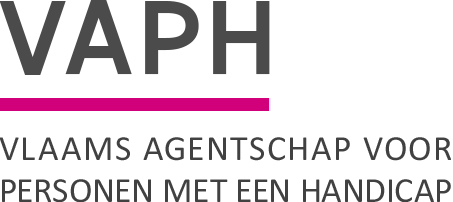 ZenithgebouwKoning Albert II-laan 37
1030 BRUSSELwww.vaph.beINFONOTAZenithgebouwKoning Albert II-laan 37
1030 BRUSSELwww.vaph.beAan: aanbieders van rechtstreeks toegankelijke hulp (RTH-diensten), bijstandsorganisaties, diensten ondersteuningsplan (DOP), gemachtigde experten, groenezorginitiatieven, multidisciplinaire teams (MDT), multifunctionele centra (MFC), observatie-/ diagnose- en behandelingsunits (ODB), organisaties voor vrijetijdszorg, ouderinitiatieven, forensische VAPH-units, vergunde zorgaanbieders (VZA), gebruikersverenigingen met informatieloketZenithgebouwKoning Albert II-laan 37
1030 BRUSSELwww.vaph.be14 oktober 2021ZenithgebouwKoning Albert II-laan 37
1030 BRUSSELwww.vaph.beINF/21/92ContactpersoonAVFE-mailavf@vaph.beTelefoon/Bijlagen2Update: Verbintenis tussen een zorgaanbieder en het VAPH omtrent het gebruik van het rijksregisternummerUpdate: Verbintenis tussen een zorgaanbieder en het VAPH omtrent het gebruik van het rijksregisternummer